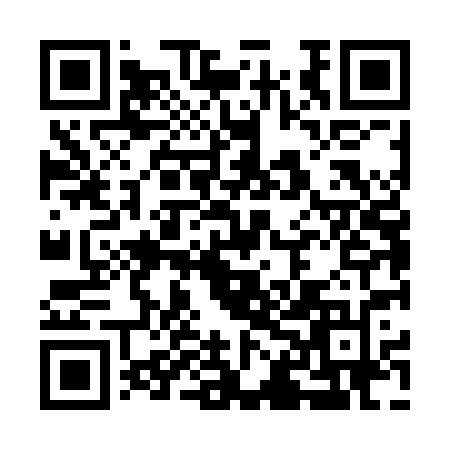 Ramadan times for Tripoli, LibyaMon 11 Mar 2024 - Wed 10 Apr 2024High Latitude Method: NonePrayer Calculation Method: Egyptian General Authority of SurveyAsar Calculation Method: ShafiPrayer times provided by https://www.salahtimes.comDateDayFajrSuhurSunriseDhuhrAsrIftarMaghribIsha11Mon5:535:537:221:174:407:127:128:3212Tue5:525:527:211:174:407:137:138:3313Wed5:515:517:201:174:407:147:148:3414Thu5:495:497:181:164:417:157:158:3415Fri5:485:487:171:164:417:157:158:3516Sat5:475:477:161:164:417:167:168:3617Sun5:455:457:151:154:417:177:178:3718Mon5:445:447:131:154:427:187:188:3719Tue5:425:427:121:154:427:187:188:3820Wed5:415:417:111:154:427:197:198:3921Thu5:405:407:091:144:427:207:208:4022Fri5:385:387:081:144:427:217:218:4123Sat5:375:377:071:144:437:217:218:4124Sun5:355:357:051:134:437:227:228:4225Mon5:345:347:041:134:437:237:238:4326Tue5:325:327:031:134:437:237:238:4427Wed5:315:317:011:124:437:247:248:4528Thu5:295:297:001:124:437:257:258:4629Fri5:285:286:591:124:447:267:268:4630Sat5:275:276:571:124:447:267:268:4731Sun5:255:256:561:114:447:277:278:481Mon5:245:246:551:114:447:287:288:492Tue5:225:226:541:114:447:287:288:503Wed5:215:216:521:104:447:297:298:514Thu5:195:196:511:104:447:307:308:525Fri5:185:186:501:104:447:317:318:526Sat5:165:166:481:104:447:317:318:537Sun5:155:156:471:094:457:327:328:548Mon5:135:136:461:094:457:337:338:559Tue5:125:126:451:094:457:337:338:5610Wed5:105:106:431:084:457:347:348:57